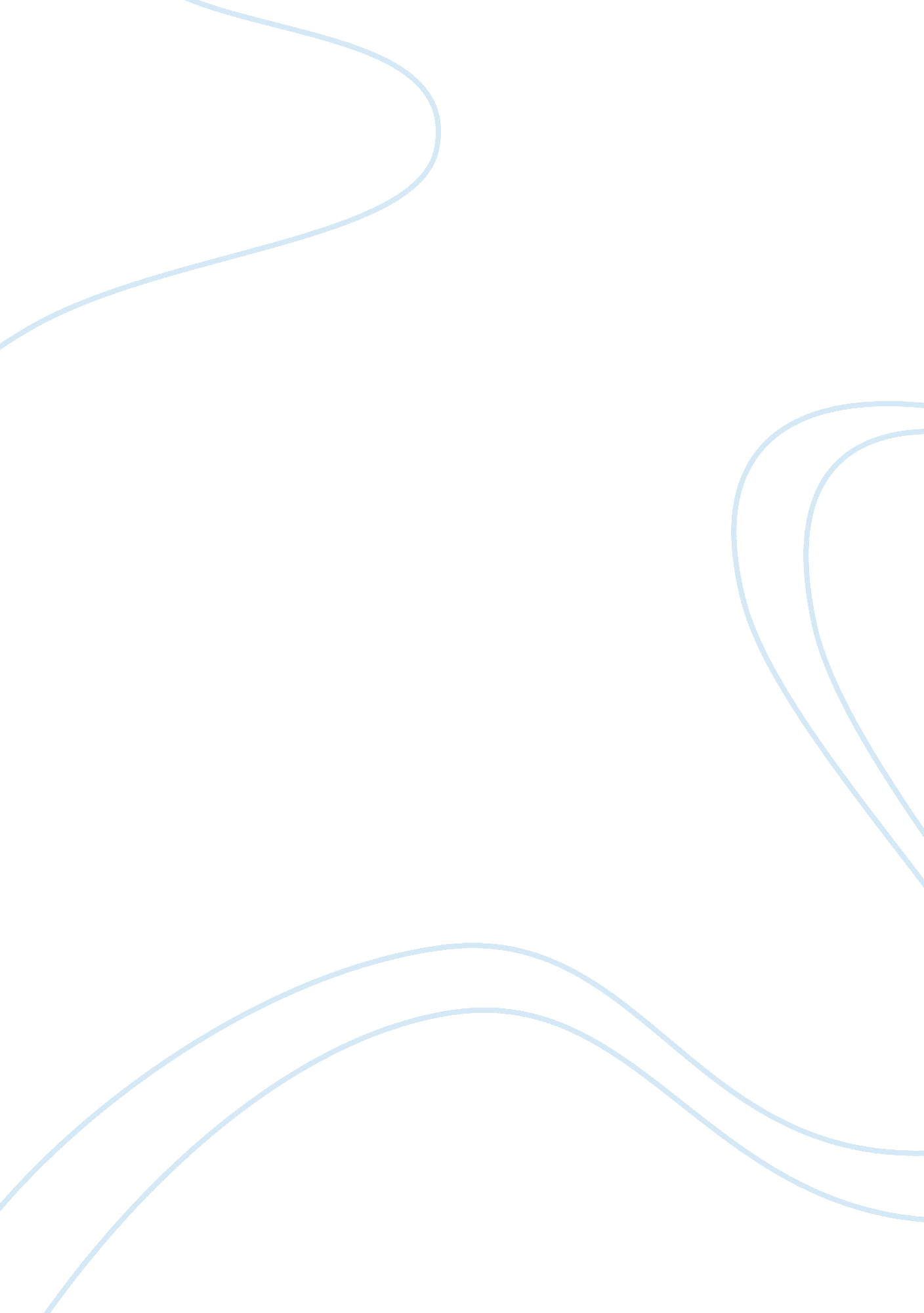 Beside its positive role, will arab spring have a negative impact on the middle e...Sociology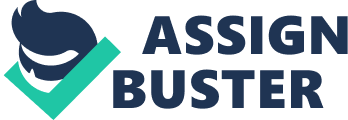 I. Introduction - The Arab Spring and the changes of government that followed in certain Middle Eastern countries brought with it many positive outcomes. The most important of these is that it has brought about, for the first time in many decades, an opportunity for real democracy in many Arab states (Mansour). Not only has it done this, but it has also brought a new confidence in the power of the people to change their own destinies. Despite these positive outcomes, negative impacts should also be expected because of the Arab Spring. 
II. One of these is the fact that the restoration of stability in the countries, which were affected, might take an extraordinarily long time. 
The situation in Libya where the new government is not strong enough to disarm the various militia groups still carrying out their activities in the country (Bellal and Doswald-Beck 3) 
The situation in Yemen where Al Qaeda has gained more power since the Arab Spring in that country 
The restoration of stability in Syria might be very difficult 
III. The Arab Spring has led to a lot of bloodshed between those people who have lived side by side for many generations 
This bloodshed is going on today, and it is likely to affect the lives of those people involved for a long time 
People from different sides of the conflict have lost friends and relatives 
There has been an upsurge of violence in places which were previously peaceful 
IV. The likelihood of revenge attacks 
Revenge on those people suspected of killing relatives during the Arab Spring might lead to the prolonging of the conflict 
Groups which wronged each other during the Arab Spring might create vendettas against each other 
Those groups, which supported the authoritarian regimes, might become victims. 
V. The security of the ethnic and religious minorities might be in jeopardy 
As the majority groups take power, minority groups might be left out of any political activity (Banerjee) 
They might become targets of discrimination as well as violence 
VI. Conclusion 
The Arab Spring is a very important event in Middle Eastern history 
It has created many opportunities for change 
People should be careful about the decisions they make in the aftermath 
Works Cited 
Banerjee, Neela. " COLUMN ONE; Arab Spring Wilts on One Isle; Protests in Bahrain Began with Promise but Fizzled Amid Harsh Crackdowns, Leaving Increased Sectarian Tension and Bitterness." Los Angeles Times: A. 1. Apr 15 2011.  Print. 
Bellal, Annyssa & Doswald-Beck, Louise. " Evaluating the use of Force during the Arab Spring." Yearbook of International Humanitarian Law 14 (2011): 3-35. 
Mansour, Imad. " The Seasonal Effects of an Arab Spring." OpenDemocracy. Jan 25 2012. Web. 25 October 2012 